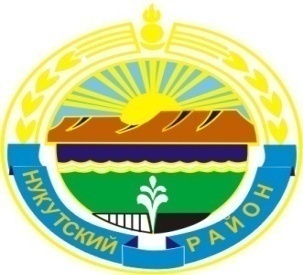 Муниципальное образование «Нукутский район»ДУМА МУНИЦИПАЛЬНОГО ОБРАЗОВАНИЯ«НУКУТСКИЙ  РАЙОН»Седьмой созыв РЕШЕНИЕ26 февраля 2021 г.                                    № 16                                                 п.НовонукутскийОб утверждении отчета о выполнении Прогнозного плана приватизации муниципального имущества муниципального образования «Нукутский район» на 2020 год В соответствии со ст.10 Федерального закона «О приватизации государственного и муниципального имущества» от 21.12.2001 г. № 178-ФЗ, ст. 5 Положения о приватизации муниципального имущества муниципального образования «Нукутский район», утвержденного решением Думы МО «Нукутский район» от 28.08.2015 г. № 50, руководствуясь ст. 27 Устава муниципального образования «Нукутский район», ДумаРЕШИЛА:Утвердить прилагаемый отчет о выполнении Прогнозного плана приватизации муниципального имущества муниципального образования «Нукутский район» на 2020 год.Опубликовать настоящее  решение в  районной газете «Свет Октября» и разместить на официальном сайте муниципального образования «Нукутский район».Председатель	 Думы	муниципального		     					образования «Нукутский район»                                                                            К.М. БаторовПриложение                                                                                  УТВЕРЖДЕН решением ДумыМО «Нукутский район»                                                                               от 26.02.2021 г. № 16Отчето выполнении Прогнозного плана приватизации муниципального имущества муниципального образования «Нукутский район» на 2020 годВ 2020 году приватизация муниципального имущества муниципального образования «Нукутский район» осуществлялась в соответствии с Прогнозным планом приватизации, утвержденным решением Думы МО «Нукутский район» от 29.11.2019 г. № 25.                    В Прогнозный план приватизации было внесены изменения решениями Думы от 24.01.2020 г. № 5, от 29.05.2020 г. № 42, от 31.08.2020 г. № 60.1. Движимое имущество                 Доходы местного бюджета от приватизации муниципального имущества составили 195 313,00 рублей. №п/пНаименование имущества, покупатель имуществаСпособ приватизацииСрок приватизации (дата аукциона)Цена сделки, (руб.)1ВАЗ-21053, идентификационный номер (VIN) – ХТА21053041987520, наименование (тип ТС) – легковой, год изготовления – 2004, модель, № двигателя 2103, 7506571, кузов (кабина, прицеп) № - 1987520, цвет кузова (кабины, прицепа) – синий, паспорт транспортного средства: серия 63 КС № 641936, дата выдачи – 02.01.2004 г., Покупатель – Щапов Игорь Владимировичаукцион30.06.202015000,002ГАЗ-322121, идентификационный номер (VIN) – Х9632212180630247, наименование (тип ТС) – автобус специальный для перевозки детей (11 мест), год изготовления – 2008, модель, № двигателя *405240*83117161*, кузов (кабина, прицеп) № - 32212180406256, цвет кузова (кабины, прицепа) – желтый, паспорт транспортного средства: серия 52 МС № 819867, дата выдачи – 25.08.2008 г. Покупатель – Щапов Игорь Владимировичаукцион30.06.202060000,003ВАЗ-21074, идентификационный номер (VIN) – ХТА21074072486267, наименование (тип ТС) – легковой, год изготовления – 2006, модель, № двигателя 21067, 8767354, кузов (кабина, прицеп) № - 2486267, цвет кузова (кабины, прицепа) – ярко-белый, паспорт транспортного средства: серия 63 МК № 369427, дата выдачи – 23.11.2006 г. Покупатель – Щапов Игорь Владимировичпубличное предложение05.10.202020000,004ВАЗ-21053, год изготовления – 2004, идентификационный номер (VIN) – ХТА21053041991824, наименование (тип ТС) – легковой, модель, № двигателя 2103, 7522413, кузов (кабина, прицеп) № - 1991824, цвет кузова (кабины, прицепа) – зеленый, паспорт транспортного средства: серия 63 КС № 647345, дата выдачи – 02.01.2004 г. Покупатель – Бычков Артем Игоревичаукцион12.10.202072850,005ВАЗ-21053, идентификационный номер (VIN) – ХТА21053041991716, наименование (тип ТС) – легковой, год изготовления – 2004, модель, № двигателя 2103, 7522193, кузов (кабина, прицеп) № - 1991716, цвет кузова (кабины, прицепа) – зеленый, паспорт транспортного средства: серия 63 КС № 647347, дата выдачи – 02.01.2004 г. Покупатель – Бычков Артем Игоревичпродажа без объявления цены27.03.20205225,006ВАЗ-21053, год изготовления – 2004, идентификационный номер (VIN) – ХТА21053041988656, наименование (тип ТС) – легковой, модель, № двигателя - 2103, 7509363, кузов (кабина, прицеп) № - 1988656, цвет кузова (кабины, прицепа) – синий, паспорт транспортного средства: серия 63 КС № 641886, дата выдачи – 02.01.2004 г. Покупатель – Акамова Анастасия Михайловнапродажа без объявления цены27.03.202011719,007ГАЗ 3102, год изготовления – 2003, идентификационный номер (VIN) – ХТH31020031160822, наименование (тип ТС) – легковой седан, модель, № двигателя 40620D-33045273, кузов (кабина, прицеп) № – 31020030131485, цвет кузова (кабины, прицепа) – белый, паспорт транспортного средства: серия 38 HX № 920631, дата выдачи – 18.04.2014 г. Покупатель –Акамова Анастасия Михайловнапродажа без объявления цены27.03.202010519,00Итого:195313,00